web_adm@minedu.gov.gr <web_ < 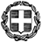 ΓΕΝΙΚΗ ΔΙΕΥΘΥΝΣΗ ΕΥΡΩΠΑΪΚΩΝΚΑΙ ΔΙΕΘΝΩΝ ΕΚΠ/ΚΩΝ ΘΕΜΑΤΩΝ                                     Δ/ΝΣΗ ΔΙΕΘΝΩΝ ΕΚΠ/ΚΩΝ ΣΧΕΣΕΩΝΤΜΗΜΑ Γ΄ ΔΙΕΘΝΩΝ ΟΡΓΑΝΙΣΜΩΝ	Α. Παπανδρέου 3715180 Μαρούσι                                                                            Τηλέφωνο: 210 344 3787                                              ΠΡΟΣ:   1.  Δ/νσεις Α/θμιας και Β/θμιας Εκπ/σηςFAX: 210 344 2471	Πληροφορίες: Ιωάννα Αποστόλου                                               2. Γραφεία Σχολικών ΣυμβούλωνE-mail: iapostolou@minedu.gov.gr                                                     (μέσω των Διευθύνσεων)                                                                                              KOIN.:   Περιφερειακές Διευθύνσεις                                                                                                              ΕκπαίδευσηςΘΕΜΑ:  “Evaluation of Intercultural Competence”Κωδικός: CoE 2013  0909-0913  NorwayΗμερομηνία διεξαγωγής :  09/09/2013 - 13/09/2013ΘΕΜΑ: «Κλήρωση για συμμετοχή σε σεμινάριο Pestalozzi στα πλαίσια του Συμβουλίου της                 Ευρώπης» ΣΧΕΤ.: Προκήρυξη  ΦΣΕ:  46 /  45546 / I  με ημερομηνία  03-04-2013Μετά την ανωτέρω σχετική προκήρυξή μας, σας γνωρίζουμε ότι ακολουθώντας τη διαδικασία της κλήρωσης (ΦΣΕ 139/89253Α/Ι, 06-08-2010), επελέγησαν οι παρακάτω εκπαιδευτικοί για συμμετοχή στο εν θέματι σεμινάριο: 1 . κ.  Φίλιου Ρένα , ΠΕ70 / Διαπολιτισμικό Σχολείο Ν. Επιβατών  2.  κ.  Φωτιάδου Σαπφώ , ΠΕ 04.01 / ΓΕΛ Διαπολιτισμικής Εκπ/σης Σαπών  3.  κ.  Κουρκούνη Φωτεινή , ΠΕ 70/ Διαπολιτισμικό Σχολείο Παλαιού Φαλήρου 4.  κ.  Παλαντζά Άννα , ΠΕ 16 / 87ο Δ.Σ. Διαπολιτισμικής Εκπαίδευσης ΑθηνώνΩς επιλαχόντες κληρώθηκαν οι: 1. κ. Πολυζοπούλου Μαρία  , ΠΕ 70 / Διαπολιτισμικό Δ.Σ. Π. Φαλήρου 2. κ. Βλαζάκη Ειρήνη , ΠΕ 06 /  6ο Διαπολιτισμικό Δ.Σ. Κορδελιού Θες/νίκης Διευκρινίζεται ότι την ευθύνη της τελικής επιλογής την έχει η διοργανώτρια χώρα, γεγονός που σημαίνει ότι υπάρχει πιθανότητα να μη γίνουν δεκτές ορισμένες υποψηφιότητες.Σε ότι αφορά στα έξοδα συμμετοχής, αυτά καταβάλλονται από το Συμβούλιο της Ευρώπης.  Τα έξοδα διαμονής και διατροφής θα βαρύνουν τη χώρα υποδοχής. Τέλος, δυο εβδομάδες μετά την επιστροφή τους, οι συμμετέχοντες στο σεμινάριο πρέπει να υποβάλουν στην υπηρεσία μας σχετική έκθεση/αναφορά στην ελληνική γλώσσα.                                                                              Η ΑΝ. ΠΡΟΪΣΤΑΜΕΝΗ ΤΜΗΜΑΤΟΣ                                                                                       ΜΑΡΙΑ ΦΑΣΣΑΡΗ Εσωτερική διανομή:Διεύθυνση Δ.Ε.Σ. Τμήμα Γ’                                                               